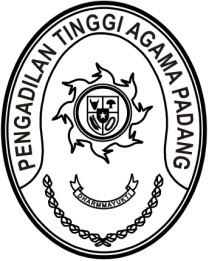 MEMORANDUMNomor:Yth		: Pejabat Pengadaan Pengadilan Tinggi Agama PadangHal	: Pengadaan Pakaian Dinas Non Hakim dan PPNPN Pengadilan Tinggi Agama PadangLampiran	: 1 (satu) BerkasSehubungan dengan alokasi anggaran MAK 521111 Subkomp. Keperluan Perkantoran dengan detail Pengadaan Pakaian Dinas Non Hakim dan PPNPN telah tersedia, maka berikut lampiran uraian kegiatan tersebut untuk segera di tindak lanjuti.Demikian disampaikan untuk dilaksanakan sebagaimana mestinyaPadang, 15 Februari 2024Pejabat Pembuat KomitmenIsmail, S. H.I., M.A